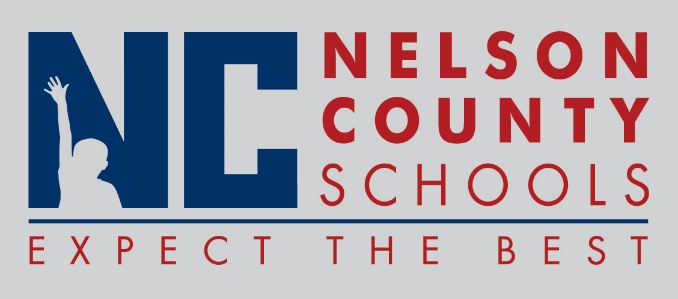 Decision PaperRECOMMENDATION:   	Approve the FY 2017 Audit. RECOMMENDED MOTION:  	I move that the Nelson County Board of Education ___________ as presented.To:Nelson County Board of EducationFrom:Tim Hockensmith, Chief Operating Officercc:Mr. Tom Brown, SuperintendentDate:Re:Audit FY 2017